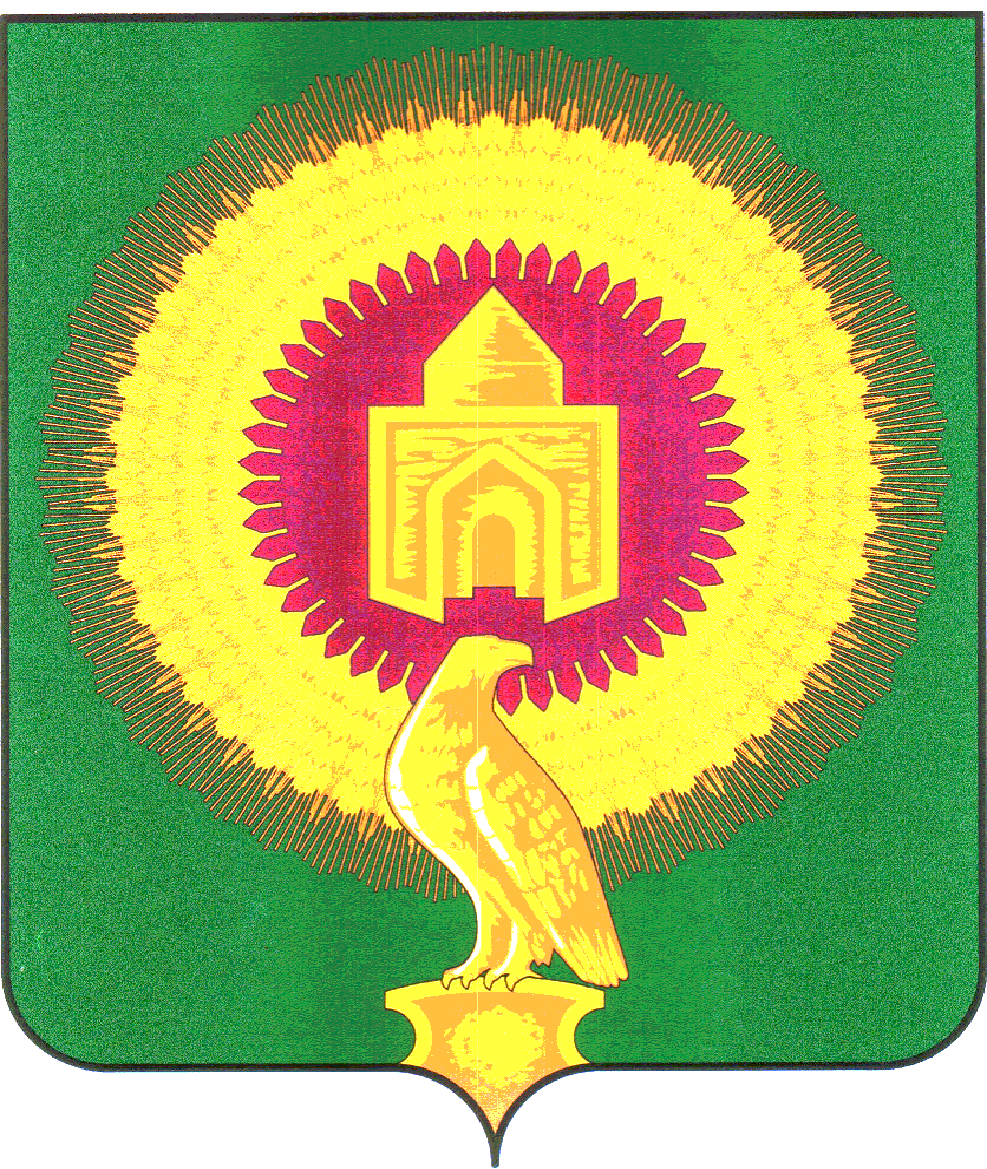 457200 Челябинская область, Варненский район, с.Варна, ул.Советская,135/1 кабинет №13, тел. 3-05-03,  E-mail: revotdelvarna@.mail.ruЗаключениепо результатам контрольного мероприятия«Внешняя проверка годового отчета об исполнении бюджета за 2018 год Новоуральского сельского поселения Варненского муниципального района»22.04.2019г.                                                                                                   с.Варна 1.Общие положенияАкт КСП по внешней проверке годового отчета администрации Новоуральского  сельского поселения об исполнении бюджета  Поселения за 2018 год подготовлен в соответствии с Бюджетным Кодексом РФ, Федеральным законом «Об общих принципах организации местного самоуправления в РФ», Положением о бюджетном процессе и иным действующим законодательством.Бюджетные правоотношения регламентированы Положением о бюджетном процессе Новоуральского сельского поселения утвержденным решением Совета депутатов Новоуральского сельского поселения от13.11.2017г. №22 (далее по тексту Положение о бюджетном процессе), которое принято в соответствии с нормами  Бюджетного Кодекса РФ. В соответствии с пунктом 1 статьи 31 Положения о бюджетном процессе годовой отчет об исполнении бюджета до его рассмотрения в Совете депутатов Новоуральского сельского поселения подлежит внешней проверке, которая включает внешнюю проверку бюджетной отчетности главных распорядителей средств местного бюджета и подготовку заключений на годовой отчет об исполнении местного бюджета, что соответствует требованиям пункта 1 статьи 264.4 Бюджетного кодекса РФ.Согласно письму-уведомлению КСП от 25.02.2019 года № 15 отчет об исполнении бюджета Новоуральского сельского поселения поступил в срок, установленный пунктом 3 статьи 31 Положения о бюджетном процессе в полном объеме, документы, запрашиваемые для проведения внешней проверки предоставлены администрацией Новоуральского сельского поселения полностью.2. Соблюдение бюджетного законодательства при организации                исполнения бюджета в 2018 году.В соответствии со статьей 264.1 Бюджетного кодекса РФ бюджетный учет представляет собой упорядоченную систему сбора, регистрации и обобщения информации в денежном выражении о состоянии финансовых и нефинансовых активов и обязательств муниципальных образований, а также об операциях, изменяющих указанные активы и обязательства.В соответствии с пунктом 1 статьи 9 Бюджетного Кодекса РФ сельское  поселение самостоятельно осуществляет исполнение своего бюджета.Администрация Новоуральского сельского поселения (исполнительно-распорядительный орган муниципального образования) в соответствии с пунктом 4 статьи 154 Бюджетного кодекса РФ (далее – Администрация) является главным распорядителем бюджетных средств, получателем бюджетных средств, главным администратором доходов бюджета, главным администратором источников финансирования дефицита бюджета. В соответствии с пунктом 2 статьи 154 Бюджетного кодекса РФ финансовый орган администрации Новоуральского сельского поселения организует исполнение бюджета поселения.Финансовое управление администрации Варненского муниципального района организует кассовое исполнение бюджета сельского поселения через счета отделения по Варненскому району УФК по Челябинской области.Для исполнения бюджета в части налоговых доходов и наличных денежных операций для учета средств находящихся во временном распоряжении в учреждении исполнение происходило через лицевой счет, открытый в отделении по Варненскому району УФК по Челябинской области, обслуживающийся в Отделении Сбербанка России № 8597 (весь проверяемый  период.).Бюджет Новоуральского сельского поселения на 2018 год утвержден до начала финансового года Решением Совета депутатов Новоуральского сельского поселения от 14.12.2017г. № 23 «О бюджете Новоуральского сельского поселения на 2018 год и плановый период 2019-2020 годов».    Главным распорядителем бюджетных средств 2018 года (в сельском поселении является одно учреждение)  -  администрация  Новоуральского сельского поселения;Участниками бюджетного процесса в 2018 году (согласно данным ф.0503161 «Сведения о количестве подведомственных получателей бюджетных средств») являлось два учреждения:- Администрация Новоуральского сельского поселения Варненского муниципального района;- муниципальное учреждение культуры «Новоуральская централизованная клубная система». По состоянию на 01.01.2019 года имеется одно унитарное предприятие, учредителем которого является Новоуральское сельское поселение:муниципальное унитарное предприятие «Жилищно-коммунальное хозяйство» Новоуральского сельского поселения.ВыводыПо результатам проведенной внешней проверки установлено, что годовой отчет об исполнении бюджета за 2018 год Новоуральского сельского поселения Варненского муниципального района отражает достоверное финансовое положение муниципального образования Новоуральское  сельское поселение и результаты его финансово-хозяйственной деятельности за период с 1 января 2018 года по 31 декабря 2018 года. При исполнении бюджета Новоуральского сельского поселения за 2018 год установлены нарушения:1. При проверке соблюдения объемов потребления топливно-энергетических ресурсов в натуральных единицах и денежном выражении, утвержденных на 2018 год Распоряжением Администрации Варненского муниципального района Челябинской области от 23.04.2018г. №217-р, установлено превышение лимитов по подразделу 0503 «Благоустройство» на уличное освещение: объемы потребления электроэнергии утверждены по уличному освещению в размере 136 тыс.кВт/ч или 803,00 тыс.руб., а фактически расходы составили 191,7 тыс.кВт/ч или 1131,00 тыс. руб., что выше норматива (лимита). 2. Данные оборотов в разрезе подстатей расходов КОСГУ и КВР по счету 30405 не соответствуют счету 40120, то есть фактически произведенные расходы в разрезе подстатей расходов КВР не соответствуют кассовым расходам с учетом дебиторской и кредиторской задолженности на начало и на конец года, поступлением (передачей) имущества, произведенным расходам будущих периодов по соответствующим подстатьям КОСГУ и КВР, чем нарушены требования Приказа Минфина России от 1 июля 2013г. N65н "Об утверждении Указаний о порядке применения бюджетной классификации Российской Федерации" в сумме 113700,40 рублей. 3. Данные оборотов в разрезе подстатей расходов КОСГУ по счету 30405 не соответствуют счету 40120, то есть  фактически произведенные расходы в разрезе подстатей расходов КОСГУ не соответствуют кассовым расходам с учетом дебиторской и кредиторской задолженности на начало и на конец года по соответствующим подстатьям КОСГУ, а также с учетом остатка материалов на начало и конец года.4. В несоблюдение Приказа Минфина РФ от 6 декабря 2010 г. N 162н "Об утверждении Плана счетов бюджетного учета и Инструкции по его применению" перевод ошибочно принятых объектов материальных запасов в основные средства осуществлен следующими проводками:Дебет 10138.310 Кредит 10135.410 — 29700,00 рублей;Дебет 10138.310 Кредит 10135.410 — 69010,00 рублейвместо:Дебет 40110.180 Кредит 10535.440 — 29700,00 рублей;Дебет 10138.310 Кредит 40110.180 — 29700,00 рублей;Дебет 40110.180 Кредит 10535.440 — 69010,00 рублей;Дебет 10138.310 Кредит 40110.180 — 69010,00 рублей, что не повлияло на изменение финансового результата.5. В несоблюдение пункта 21 Приказа N 157н и пункта 2 Приказа №162н аналитические коды (26 знаков) в номере счета заполняются в главной книге неверно, например: в разрядах 1-17 номера счета бюджетного учета отражают показатели, не соответствующие разрядам 4-20 кода бюджетной классификации РФ (применялась недействующая редакция бюджетной  классификации). 6. В несоблюдение пункта 2 части 3 статьи 422 НК РФ, а так же части 1 статьи 20.1 Федерального закона от 24.07.1998г. №125-ФЗ «Об обязательном социальном страховании от несчастных случаев на производстве и профессиональных заболеваний» на выплаты по договорам ГПХ начислены и перечислены страховые взносы, в части уплаты в Фонд социального страхования, чем нарушен принцип результативности и эффективности использования бюджетных средств в сумме 21719,89 рубля (статья 34 Бюджетного Кодекса РФ). 7. В проверяемом периоде по Администрации Новоуральского сельского поселения допущено заключение договоров на возмездное оказание услуг  без указания адреса проведения работ (мест установки мест установки дорожных знаков, устранения аварийного порыва и т.д.). Например договоры от 15.01.2018г. №01 на сумму 37200,00 рублей, от 06.11.2018г. №92 на сумму 24860,00, от 06.08.2018г. №39 на сумму 16872,00 рублей. В предмете договоров указаны формулировки «Обустройство дорог местного значения. Автобусные остановки», «Устранение аварийного порыва системы водоснабжения п.Новый Урал» или «Разметка пешеходных переходов вблизи детских учреждений в поселке Новый Урал». Предмет договора следует формулировать максимально четко. В этой части договор должен содержать: перечень действий исполнителя; результат, который стороны стремятся получить.8. При проверке первичных документов по списанию горюче-смазочных материалов, установлено отсутствие в путевых листах данных о пройденном расстоянии по каждой поездке и конкретного адреса (реквизит первичного документа), данный факт говорит о неполном отражении факта хозяйственной жизни.9. В несоблюдение пункта 7 Инструкции №157н  остаток по счету 10533 «Горюче-смазочные материалы», отраженный в регистре бухгалтерского учета: журнале главная книга за декабрь 2018 года занижен на сумму 1526,12 рубля и не подтверждается первичными документами: путевыми листами.ПредложенияКонтрольно-счётная палата Варненского муниципального района Челябинской области рекомендует:1) Совету депутатов Новоуральского сельского поселения: утвердить отчет «Об исполнении бюджета Новоуральского сельского поселения за 2018 год».2) Администрации и финансовому органу :1. Не допускать нарушений действующего законодательства:- при списании нефинансовых активов соблюдать требования Приказа Минфина РФ от 6 декабря 2010г. N 162н "Об утверждении Плана счетов бюджетного учета и Инструкции по его применению";- произведенные расходы отражать в бухгалтерском учете в соответствии с требованиями Приказа Минфина РФ от 6 декабря 2010г. N 162н "Об утверждении Плана счетов бюджетного учета и Инструкции по его применению".2. Обеспечить целевое и эффективное использование бюджетных средств :  - усилить контроль за полнотой и своевременностью погашения  кредиторской и дебиторской задолженностей (своевременно составлять акты сверок и проводить инвентаризацию расчетов);3. Принимать меры по устранению факторов, негативно влияющих на достоверность бюджетной отчетности:- ежемесячно (ежеквартально) осуществлять сверку кассовых расходов с фактическими расходами в разрезе видов расходов, разделов (подразделов), целевых статей бюджетной классификации РФ, статей (подстатей) классификации операций сектора государственного управления;- ежемесячно сверять данные остатков и оборотов главной книги с первичными документами и регистрами бюджетного учета;- оперативно устранять выявленные нарушения, допущенные в ходе исполнения местного бюджета.4. Активизировать работу по реализации мероприятий, направленных на укрепление доходной базы .5. В первичных документах указывать все необходимые реквизиты.6. Контролировать начисления и перечисления страховых взносов в части уплаты в Фонд социального страхования по договорам ГПХ.7. Организовать ведение бухгалтерского учета при помощи программного обеспечения с соблюдением требований Приказа Минфина РФ от 01.12.2010 N 157н «Об утверждении Единого плана счетов бухгалтерского учета для органов государственной власти (государственных органов), органов местного самоуправления, органов управления государственными внебюджетными фондами, государственных академий наук, государственных (муниципальных) учреждений и Инструкции по его применению» и Приказа Минфина РФ от 6 декабря 2010г. N 162н «Об утверждении Плана счетов бюджетного учета и Инструкции по его применению».8. Принять меры по соблюдению утвержденных лимитов по потреблению энергетических ресурсов (ежемесячный контроль). При расчете (планировании)  лимитов потребления энергетических ресурсов учитывать  ввод в эксплуатацию новых объектов, дополнительного оборудования, линий уличного освещения, установкой дополнительных светильников и заменой действующих на более мощные.9. Договоры на выполнения работ и услуг по благоустройству заключать при наличии смет с указанием по каждому виду работ объемов, указанием адреса.Аудитор КСП                                                                                  Л.В.ПальчиковаКОНТРОЛЬНО-СЧЁТНАЯ ПАЛАТА ВАРНЕНСКОГО МУНИЦИПАЛЬНОГО РАЙОНА ЧЕЛЯБИНСКОЙ ОБЛАСТИКОНТРОЛЬНО-СЧЁТНАЯ ПАЛАТА ВАРНЕНСКОГО МУНИЦИПАЛЬНОГО РАЙОНА ЧЕЛЯБИНСКОЙ ОБЛАСТИКОНТРОЛЬНО-СЧЁТНАЯ ПАЛАТА ВАРНЕНСКОГО МУНИЦИПАЛЬНОГО РАЙОНА ЧЕЛЯБИНСКОЙ ОБЛАСТИ